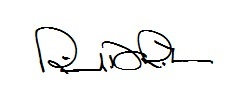 Date of Hearing: 07/03/2023                 _______________________________________________, ChairDate of Hearing: 07/03/2023                 _______________________________________________, ChairBILL NO. AB 282AB 834AB 893AB 1171ACTION VOTED ON Do pass and re-refer to the Committee on AppropriationsDo pass and re-refer to the Committee on Appropriations with the recommendation: To consent calendarDo pass as amended and re-refer to the Committee on AppropriationsDo pass and re-refer to the Committee on JudiciaryACTION VOTED ON Do pass and re-refer to the Committee on AppropriationsDo pass and re-refer to the Committee on Appropriations with the recommendation: To consent calendarDo pass as amended and re-refer to the Committee on AppropriationsDo pass and re-refer to the Committee on JudiciaryACTION VOTED ON Do pass and re-refer to the Committee on AppropriationsDo pass and re-refer to the Committee on Appropriations with the recommendation: To consent calendarDo pass as amended and re-refer to the Committee on AppropriationsDo pass and re-refer to the Committee on JudiciaryACTION VOTED ON Do pass and re-refer to the Committee on AppropriationsDo pass and re-refer to the Committee on Appropriations with the recommendation: To consent calendarDo pass as amended and re-refer to the Committee on AppropriationsDo pass and re-refer to the Committee on JudiciaryACTION VOTED ON Do pass and re-refer to the Committee on AppropriationsDo pass and re-refer to the Committee on Appropriations with the recommendation: To consent calendarDo pass as amended and re-refer to the Committee on AppropriationsDo pass and re-refer to the Committee on JudiciaryACTION VOTED ON Do pass and re-refer to the Committee on AppropriationsDo pass and re-refer to the Committee on Appropriations with the recommendation: To consent calendarDo pass as amended and re-refer to the Committee on AppropriationsDo pass and re-refer to the Committee on JudiciaryACTION VOTED ON Do pass and re-refer to the Committee on AppropriationsDo pass and re-refer to the Committee on Appropriations with the recommendation: To consent calendarDo pass as amended and re-refer to the Committee on AppropriationsDo pass and re-refer to the Committee on JudiciaryACTION VOTED ON Do pass and re-refer to the Committee on AppropriationsDo pass and re-refer to the Committee on Appropriations with the recommendation: To consent calendarDo pass as amended and re-refer to the Committee on AppropriationsDo pass and re-refer to the Committee on Judiciary  Aye  :  No   Aye  :  No   Aye  :  No   Aye  :  No Roth, Chair X   :   X   :   X   :   X   :   Nguyen, V. Chair X   :   X   :   X   :   X   :   Alvarado-GilX   :   X   :   X   :   X   :   ArchuletaX   :   X   :   X   :   X   :   AshbyX   :   X   :   X   :   X   :   BeckerX   :   X   :   X   :   X   :   DoddEggmanX   :   X   :   X   :   X   :   GlazerX   :   X   :   X   :   X   :   NielloX   :   X   :   X   :   Smallwood-CuevasX   :   X   :   X   :   X   :   WahabX   :   X   :   X   :   X   :   WilkX   :   X   :   X   :   X   :   Ayes  : 12Ayes  : 12Ayes  : 12Ayes  : 11Noes  : 0Noes  : 0Noes  : 0Noes  : 0BILL NO. AB 1207AB 1286AB 1659ACTION VOTED ON Do pass as amended and re-refer to the Committee on AppropriationsDo pass and re-refer to the Committee on JudiciaryDo pass and re-refer to the Committee on JudiciaryACTION VOTED ON Do pass as amended and re-refer to the Committee on AppropriationsDo pass and re-refer to the Committee on JudiciaryDo pass and re-refer to the Committee on JudiciaryACTION VOTED ON Do pass as amended and re-refer to the Committee on AppropriationsDo pass and re-refer to the Committee on JudiciaryDo pass and re-refer to the Committee on JudiciaryACTION VOTED ON Do pass as amended and re-refer to the Committee on AppropriationsDo pass and re-refer to the Committee on JudiciaryDo pass and re-refer to the Committee on JudiciaryACTION VOTED ON Do pass as amended and re-refer to the Committee on AppropriationsDo pass and re-refer to the Committee on JudiciaryDo pass and re-refer to the Committee on JudiciaryACTION VOTED ON Do pass as amended and re-refer to the Committee on AppropriationsDo pass and re-refer to the Committee on JudiciaryDo pass and re-refer to the Committee on JudiciaryACTION VOTED ON Do pass as amended and re-refer to the Committee on AppropriationsDo pass and re-refer to the Committee on JudiciaryDo pass and re-refer to the Committee on JudiciaryACTION VOTED ON Do pass as amended and re-refer to the Committee on AppropriationsDo pass and re-refer to the Committee on JudiciaryDo pass and re-refer to the Committee on Judiciary  Aye  :  No   Aye  :  No   Aye  :  No   Aye  :  No Roth, Chair X   :   X   :   X   :   Nguyen, V. Chair X   :        :   X      :   X Alvarado-GilX   :   ArchuletaX   :   X   :   X   :   AshbyX   :   X   :   X   :   BeckerX   :   X   :   X   :   DoddEggman     :   X X   :   X   :   GlazerX   :   X   :   Niello     :   X      :   X      :   X Smallwood-CuevasX   :   X   :   WahabX   :   X   :   X   :   WilkX   :        :   X X   :   Ayes  : 8Ayes  : 8Ayes  : 9Ayes  : 0Noes  : 2Noes  : 3Noes  : 2Noes  : 0